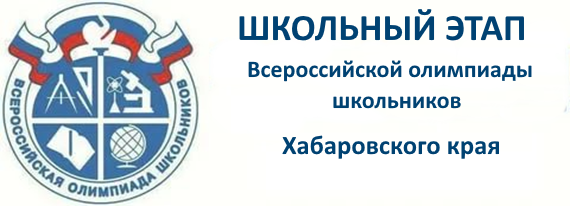 ВСЕРОССИЙСКАЯ ОЛИМПИАДА ШКОЛЬНИКОВ ПО БИОЛОГИИШКОЛЬНЫЙ ЭТАП                                                                       2020–2021 УЧЕБНЫЙ ГОДЗАДАНИЯ ШКОЛЬНОГО ЭТАПА МИНИСТЕРСТВО ОБРАЗОВАНИЯ  И НАУКИ ХАБАРОВСКОГО КРАЯКРАЕВОЕ БЮДЖЕТНОЕ ГОСУДАРСТВЕННОЕ ОБРАЗОВАТЕЛЬНОЕ УЧРЕЖДЕНИЕ ДОПОЛНИТЕЛЬНОГО ПРОФЕССИОНАЛЬНОГО ОБРАЗОВАНИЯХАБАРОВСКИЙ КРАЕВОЙ ИНСТИТУТ РАЗВИТИЯ ОБРАЗОВАНИЯТексты заданий по биологиишкольного этапа XXХVII Всероссийской олимпиады 
школьников по биологии 2020-21 уч. год5 класс (27,5 баллов)Часть 1. Включает 10 вопросов, к каждому из них предложено 4 варианта ответа. На каждый вопрос выберите только один ответ, который вы считаете правильным. Максимальное количество баллов, которое можно набрать в части 1 – 10 (по 1 баллу за каждое задание). Индекс ответа внесите в матрицу ответов.Какие из перечисленных объектов изучает биология?а) вещества;б) небесные тела;в) живые организмы;г) острова.Наименьшей структурной и функциональной единицей живого, вне которой невозможно реализовать основные жизненные свойства, является:а) атом;б) молекула;в) клетка;г) биосфера.Свойство живого - раздражимость характерна дляа) всех Царств организмов;б) только для животных;в) для растений и грибов;г) только для бактерий.Для всех представителей Царства бактерий НЕ характерноа) процесс роста и развития;б) питание с помощью фотосинтеза;в) способность к размножению;г) обмен веществ;Какое свойство живых организмов изображено на рисунке?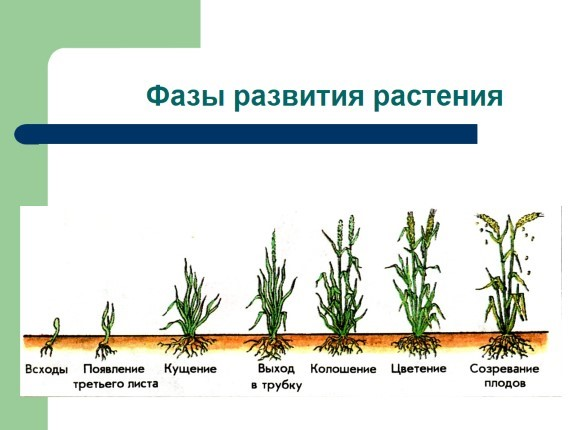 а) развитие;б) размножение;в) образование семян;г) движение.К болезнетворным бактериям относят:а) молочнокислые;б) клубеньковые;в) бактерии гниения;г) палочка Коха.Споры бактерий отличаются  от спор грибова) сходным процессом образования;б) служат для перенесения неблагоприятных условий;в) служат для распространения вида;г) служат для размножения.Вздутия на корнях бобовых растении – этоа) болезнь, вызванная грибами;б) болезнь, вызванная бактериями;в) взаимополезное сожительство корня и бактерий;г) накопленный в корне азот.Плодовые тела шляпочных грибов необходимы для:а) накопления питательных веществ;б) образования спор;в) вегетативного размножения;г) переживания неблагоприятных условий.Телом гриба называется а) плодовым телом;б) мицелием;в) шляпкой;г) ножкой.Часть 2. Вам предлагаются тестовые задания с множественными вариантами ответа. Максимальное количество баллов, которое можно набрать – 10 баллов (по 2 балла за каждую верную позицию). Индекс ответа, который вы считаете наиболее полным и правильным, укажите в матрице ответов.Что относится к признакам жизни?а) клеточное строениеб) обмен веществ и энергиив) способность к ростуг) способность не реагировать на изменения во внешней средед) обязательное неклеточное строениее) большое разнообразие по химическому составу1) а. б, в;              2) а. в, д;              3) в, д, е;                   4) б, г, е.Для дрожжей характерноа) размножаются спорами;б) являются прокариотами;в) являются одноклеточными грибами;г) используются в биотехнологии;д) размножаются почкованием;е) являются ядовитыми для человека.1) а, б, е;         2) б, г, д;                  3) в, г, д;                     4) в. г, е.Выберите утверждения, описывающие явление, изображенное на рисунке   а) заболевание корней деревьев; б) микориза - симбиоз между грибницей и корнями растений;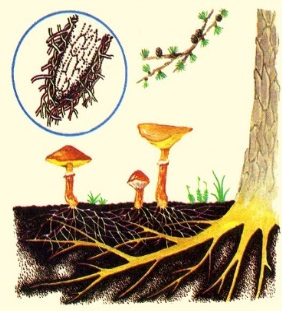 в) вегетативное размножение гриба;г) растение помогает грибу питаться гетеротрофно;д) пользу получат растение, а гриб – вред;е) увеличивает всасывающую поверхность корней деревьев.а, б, е;             2) б, г, е;       3) в, г, д;         4) в, д, е.С бактериями  можно боротьсяа) облучением солнечным светом;б) употреблением немытых овощей и фруктов;в) засахариванием фруктов и ягод;г) прививками;д) общением с больным человеком;е) употреблением некипяченой воды из открытого водоема1) б, в, г;          2) а, г, е;            3) г. д, е;           4) а, в, г.Из предложенных правил сбора грибов выберите те, которым НЕЛЬЗЯ следоватьа) можно выкапывать грибы из почвы;б) лучше собирать старые грибы, так как они крупнее;в) удобнее собирать грибы вблизи автомобильных дорог;г) при сборе грибов срезают или выкручивают их плодовые тела;д) если гриб похож на ядовитый - его брать нельзя;е) если вам гриб не знаком, положите его в корзинку. Дома у взрослых узнаете, можно ли его использовать в пищу.1) а, б, в, г;          2) а. г, д, е;           3) а, б, д. е;           4) а, б, в, е. Часть 3. Вам предлагаются тестовые задания в виде суждений. Следует либо согласиться, либо отклонить. В матрице ответов укажите вариант ответа «да» или «нет». Максимальное количество баллов, которое можно набрать – 5 баллов (по 1 баллу за каждое задание).Пример заполнения: Споры бактерий сибирской язвы могут оставаться жизнеспособными более ста лет.Для лечения некоторых вирусных заболеваний используют антибиотик пенициллин.Квашение капусты происходит за счет деятельности молочнокислых бактерий.Среди бактерий есть автотрофы.Симбиоз невозможен между грибами и водорослями.Часть 4. Вам предлагаются тестовые задания, требующие установления соответствия. (0.5 балла за правильную позицию) Максимальное количество баллов, которое можно набрать – 2.5 балла. Заполните матрицы ответов в соответствии с требованиями заданий.Выберите тип питания, характерный для данных организмов№ 1234ДахххНет хОрганизмыСпособ питанияА - Трутовик Б - Молочнокислые бактерииВ - ПенициллГ - Дифтерийная палочкаД - Мухомор1 - сапротрофы2 - паразиты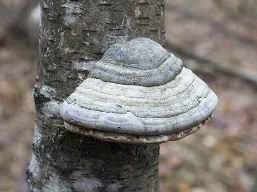 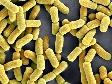 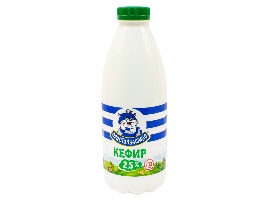 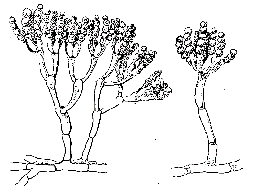 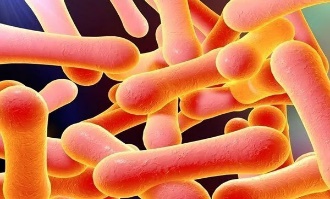 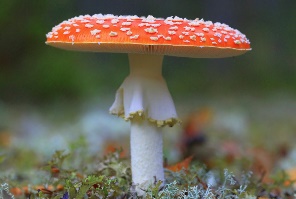 АБВГД